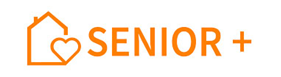 Program Wieloletni "Senior +" na lata 2021-2025, Edycja 2022 w ramach Modułu II"Zapewnienie funkcjonowania Klubu "Senior+”.Harmonogram zajęć organizowane przez Klubu Senior + w Mokobodach w miesiącu Kwiecień.Mokobody,  02.04.2022r.                                                                  Sporządził: Żaneta GodlewskaTydzieńDataDzień  tygodniaGodzinaRodzaj zajęćI tydzień04.04.2022Poniedziałek11.00-13.00Lekcja bibliotecznaI tydzień06.04.2022Środa17.00-18.00Zajęcia wokalno-muzyczneI tydzień07.04.2022Czwartek11.00-13.00Zajęcia artystyczneII tydzień11.04.2022Poniedziałek12.00-15.00Zajęcia z opiekunem Klubu SenioraII tydzień13.04.2022Środa17.00-18.00Zajęcia muzyczno-wokalneII tydzień14.04.2022Czwartek10.30-15.00Integracja ze społecznością lokalnąII tydzień14.04.2022CzwartekIII tydzień20.04.2022Środa16.00-18.00Zajęcia muzyczno-wokalneIII tydzień21.04.2022Czwartek11.00-13.00Zajęcia artystyczno-kreatywneIII tydzień21.04.2022Czwartek14.00-15.00Zajęcia sportoweIV tydzień 25.04.2022Poniedziałek10.30-13.00Zajęcia z opiekunem Klubu SenioraIV tydzień 27.04.2022Środa16.00-18.00Zajęcia z opiekunem Klubu SenioraIV tydzień 28.04.2022Czwartek11.00-13.00Zajęcia artystyczno-kreatywneIV tydzień 28.04.2022Czwartek14.00-15.00Zajęcia sportowe